Регламент соревнований «Чемпионат Красноярского Края по скайраннингу»«Каратаг трейл 2017»1. Цели и задачи1.1. Дальнейшее развитие и популяризация активного и здорового образа жизни и альпинизма в Красноярске.1.2.Определение сильнейших спортсменов.2. Сроки и место проведенияСоревнования проводятся 1 октября 2017 года, окрестности города Красноярска, Торгашинский хребет. 3. Руководство соревнованиями3.1. Соревнования проводятся согласно календарному плану спортивных мероприятий ККФА.3.2. Общее руководство организацией осуществляется Оргкомитетом соревнований.Главный судья соревнований – Захаров Николай Николаевич. Судья республиканской категории.Судья соревнований – Балезин Валерий Викторович. Судья республиканской категории.Судья соревнований – Хвостенко Олег Валерьевич. Судья республиканской категории.Координатор соревнований – Червяков Александр Сергеевич.тел.: +79135511685, shustry_bober@mail.ru4. Основные правила и условия проведения соревнованийСоревнования проводятся в двух категориях;Девушки (18 лет и старше);Мужчины (18 лет и старше).Старт соревнований находится на улице Свободы, поселка Зыково, Березовского района. Финиш соревнований находится на территории лыжной базы «Березка», по адресу: Красноярск ул.Саянская 7а.Выдача стартовых пакетов будет проводиться 29-30 сентября в магазине Red Fox Красноярск, по адресу: ул. Краснодарская 8, во время работы магазина. Для получения стартового пакета, участник должен предоставить документ удостоверяющий личность.  До места старта участники добираются самостоятельно. Удобнее всего добраться на пригородной электричке, остановка «Зыково». Расписание можно посмортеть на сайте: http://www.kraspg.ru/rНаилучший вариант: оставить свой автомобиль на парковке станции «Енисей», пересесть на электричку до станции Зыково. На станции Зыково вас встретят волонтеры, которые проводят до места старта. От станции Зыково до старта – 1 км. От финиша, до станции Енисей – 1.5 км. Старт общий.Соревнование будет проходить по маркированной трассе. Участники должны быть готовы к разным видам и формам рельефа. Основная часть трассы будет представлять собой грунтовую тропу, разную по ширине и форме в зависимости от участка трассы. Длинна дистанции 26 километров, общий набор высоты 1050 метров. Дистанция будет размечена лентой, указателями. Участники соревнований будут иметь возможность оставить свои вещи перед стартом. Пакеты с вещами будут доставлены на финиш соревнований. 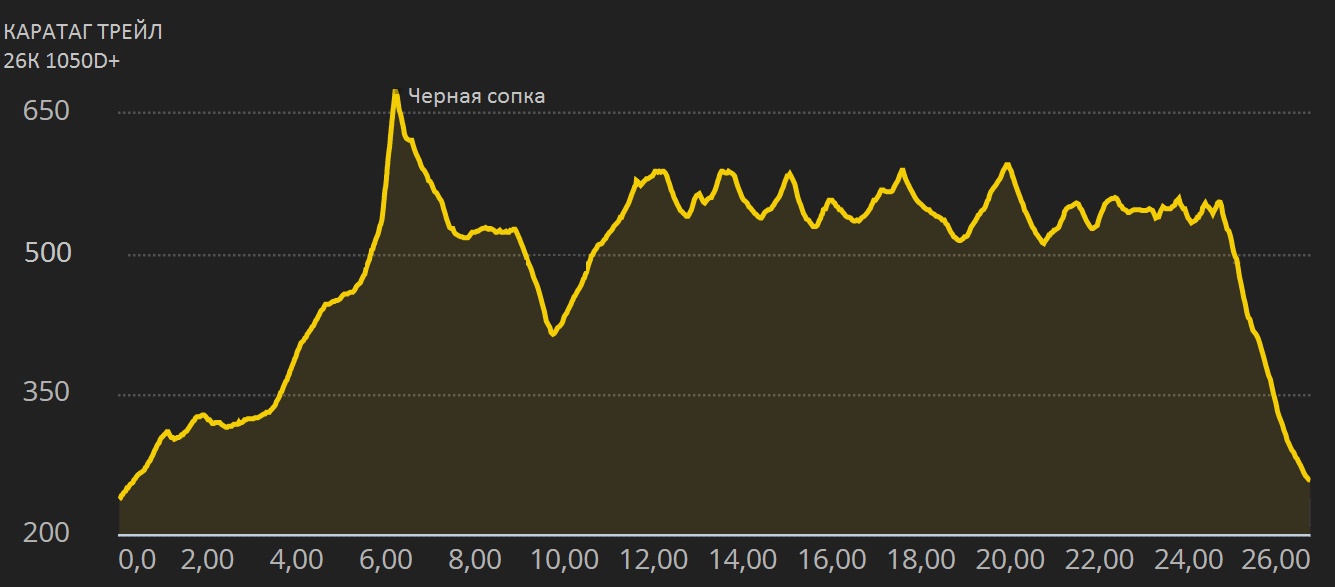 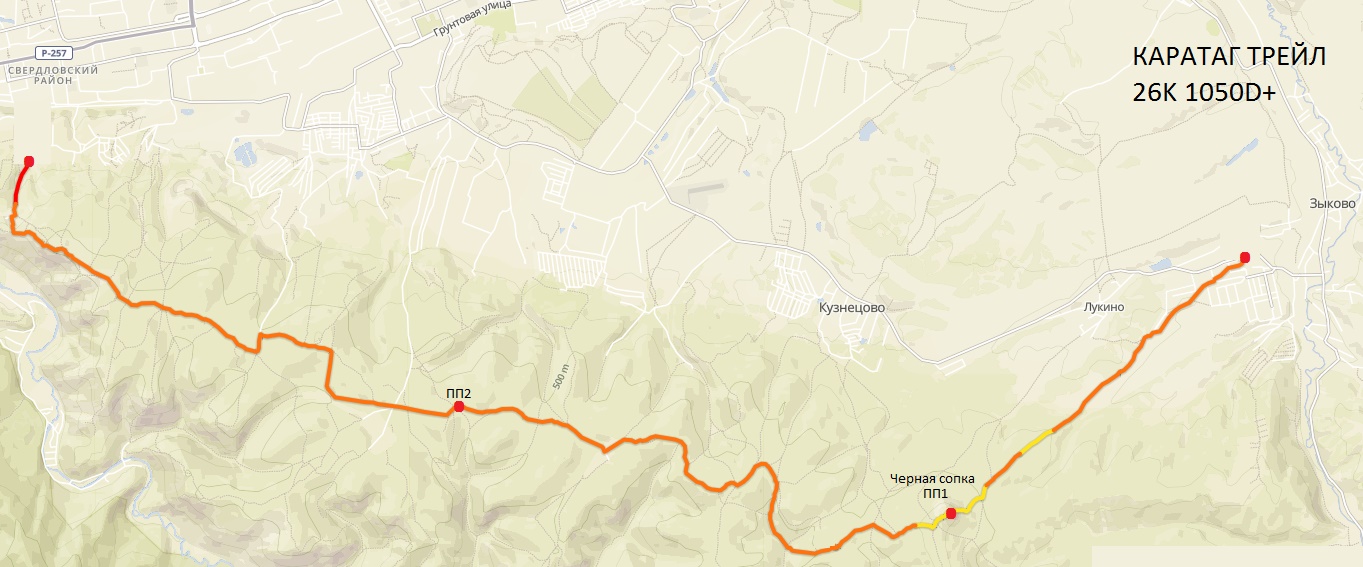 Маршрут гонки проходит по сети грунтовых дорог общественного пользования. Участники обязаны двигаться по обочине дороги и не создавать помех движению автотранспорта. После финиша победителей и призеров будет проведено награждение.К соревнованиям допускаются все участники, имеющие опыт участия в соревнованиях сопряженных с бегом либо быстрым передвижением по пересеченной местности.Время участников определяется от времени старта до достижения финишного створа. Запрещено применение любого транспорта и использования посторонней помощи. На дистанции будет располагаться 2 пункта питания. На 7 и 19 км дистанции. Контрольное время на 7 км дистанции – 2 часа, на 19 км дистанции 4 часа, на финише соревнований 30 км – 6 часов. 5. Программа соревнований8:45 Открытие соревнований.09.00 Старт.14.00 Награждение. 15:00 Закрытие финишного городка. 7. Награждение и призы.Три первых места в каждой категории будут награждены.Победители и призеры награждаются грамотами и ценными призами, учрежденными организаторами.8. Подача предварительной заявки и оплата стартового взноса являются обязательным условием для участия в данных соревнованиях. Предварительная регистрация и оплата стартового взноса производится на сайте соревнований borusrace.com Заявки принимаются до 18.00, 27 сентября 2017. Количество слотов ограничено, доступное количество слотов – 100 штук.Регистрация в день соревнований, проводиться не будет!Стартовый взнос для участия в соревнований составляет 1000 рублей при оплате до 18:00 15 сентября.Стартовый взнос для участия в соревнований составляет 1500 рублей при оплате до 18:00 27 сентября.При отказе от участия в соревнованиях стартовый взнос возвращается участнику;При запросе до 15.09.2017 – 100%При запросе с 15.09.2017 до 20.09.2017 – 50% При запросе после 20.09.2017 стартовый взнос не возвращается.9. Условия участия и безопасностьОбязательное снаряжение:- номер участника (выдается организаторами)Рекомендованное снаряжение:- GPS с записанным маршрутом гонки- Кроссовки для бега по пересеченной местности- Запас воды и энергетического питания - Ветрозащитная куртка- Шапочка, перчатки- Спасательное одеяло- Обезболивающие, бинт- Мобильный телефонКаждый участник должен предоставить медицинский допуск к участию в соревнованиях и страховку от несчастного случая. Участники без медицинского допуска и страховки, не будут допущены к соревнованиям. Скан или фото медицинского допуска и страховки участник обязан выслать на электронную почту shustry_bober@mail.ru не позднее 18:00, 27.09.17Каждый участник должен осознавать, что участие в соревнованиях сопряжено с определенным риском.Выход участника на старт означает, что его физические способности достаточны для преодоления предстоящей дистанции.Участник должен учитывать реальные погодные условия и состояние маршрута на предстоящей дистанции.Снаряжение, используемое участником, должно соответствовать требованиям безопасности и правилам о проведении соревнований по скайраннингу.